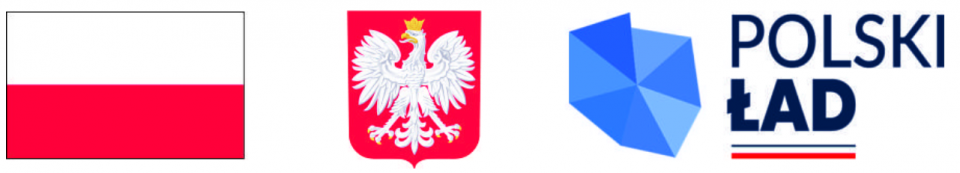 	        Wadowice Górne, 09.04.2024 r.Zamawiający:Parafia Rzymskokatolickapw. Świętej Anny w Wadowicach GórnychWadowice Górne 13439-308 Wadowice GórneINFORMACJA O WYBORZE NAJKORZYSTNIEJSZEJ OFERTYZamawiający w postępowaniu o udzielenie zamówienia, które prowadzone było z zachowaniem zasady uczciwej konkurencji i równego traktowania wykonawców, zgodnie z zasadą transparentności i konkurencyjności, w formie zapytania ofertowego, informuje o wyborze najkorzystniejszej oferty realizacji zamówienia publicznego pn. „Prace remontowo-konserwatorskie w Kościele Parafialnym pod wezwaniem Świętej Anny w Wadowicach Górnych”złożonej przez Wykonawcę:PION Piotr NagaśDulcza Mała 235A          39-310 Radomyśl Wielkina kwotę brutto: 340 095,00 złUzasadnienie wyboru: Wykonawca złożył ofertę niepodlegającą odrzuceniu, oraz dostarczył wszelkie wymagane dokumenty. Oferta spełnia wymagania Zamawiającego. Informacja o złożonych ofertach wraz z przyznaną punktacją – złożono 1 ofertę:Zamawiający informuje, że zawrze umowę z wybranym Wykonawcą z zachowaniem stosownych terminów.									Ks. Wojciech Duplak									Proboszcz ParafiiNr ofertyNazwa oferentaKRYTERIUM  OCENY OFERTY KRYTERIUM  OCENY OFERTY KRYTERIUM  OCENY OFERTY Nr ofertyNazwa oferentaCena w złWyliczeniapunkty1PION Piotr NagaśDulcza Mała 235A39-310 Radomyśl WielkiNIP 8172116827340 095,00x100.00